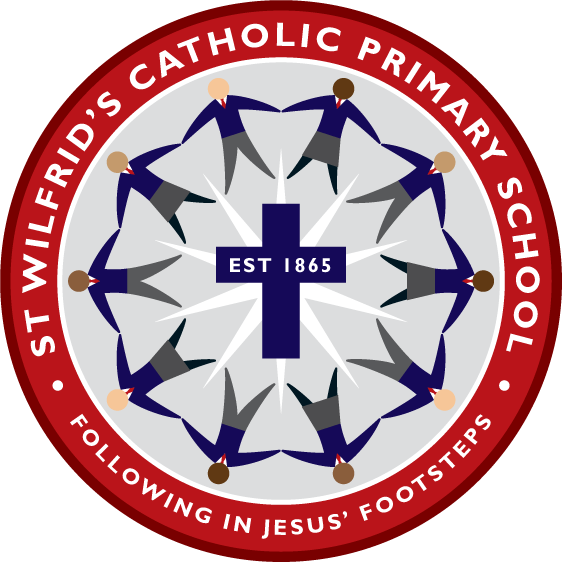 love ~ joy ~ responsibility ~ creativity ~ respect ~ opportunityMISSION STATEMENT
“I have come that they may have life, and have it to the full.” John 10:10
Our Mission Curriculum at St Wilfrid’s Catholic Primary school is designed to enable children to develop their full potential through discovery of the gifts they have been given by God. We develop these gifts so that our children can “Live Life to the Full,” academically, socially, emotionally, physically and spiritually, Our Mission is values led: we love one another, show respect and accept responsibility. Embracing opportunity and nurturing creativity we share in the joy of Jesus. We teach our children to use their gifts to enrich, enable and enhance the lives of others in their own families, school, parish and wider community, nation and world, throughout their lives.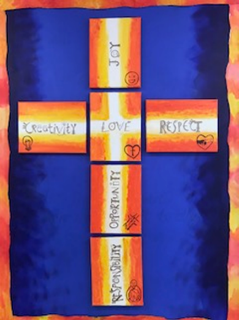 Introduction The school actively seeks to promote a harmonious environment and positive relationships amongst pupils, parents, staff and governors but acknowledges that there may be occasions where individuals may wish to communicate their dissatisfaction about any aspect of the school, be it activities, lessons, facilities or another person. It is anticipated that most such occasions shall result in a dialogue between the dissatisfied party and a member of staff or the Head teacher and that such dialogue shall reach a mutually satisfactory conclusion and resolution of the matter. However, we recognise that not all instances shall be so resolved. On occasions where dialogue does not reach a mutually satisfactory conclusion, the individual concerned may wish to access a process through which such a criticism may be considered and addressed. This complaints policy and the accompanying procedure provide the framework within which any person may raise a criticism related to any aspect of the school and have confidence that it will be considered seriously and dealt with appropriately, regardless of the nature of the complaint. VisionOur vision is of a community whose members: children, parents, teachers and staff work collaboratively towards achieving an exciting and inclusive school, with high expectations and standards for all, within a happy, caring and secure environment. Aims and objectives of the policy This complaints policy aims to: • Encourage the resolution of problems by informal means wherever possible; • Ensure that concerns are dealt with quickly, fully and fairly and within clearly defined time limits; • Provide effective responses and appropriate redress; • Maintain good working relationships between all people involved with the school. Scope Complaints may be raised by any interested party, be they pupils, parents, staff, governors, neighbours or any other member of the community. The complaints may relate to the schools activities, facilities, pupils, staff, premises, governors or any other area related to the school. Definition A complaint is any critical communication received by the school where the complainant wishes to formalise their communication and place the matter on record. Objective This policy provides a set of guidelines and a procedure for handling all such communications and ensuring that the complainant is informed of the outcome, or where this is not possible for reasons of confidentiality, why this is the case. Principles To provide a means for dealing with any such formal complaint To ensure that all such complaints are dealt with in an agreed timeframe To define the roles and responsibilities that must be fulfilled in order for the procedure to function effectively To identify instances where issues of confidentiality arise and how such instances should be handled Links to other policies All complaints will be evaluated against current policy and procedure. Where the complaint relates to a matter where relevant policy or procedure have been complied with, i.e. where the complaint is at odds with established policy, the complaint shall be rejected and the complainant notified accordingly. If such a rejection is then subject of an appeal, the relevant policies and procedures must be formally reviewed and agreed by the relevant staff and/or Governors. Only if it is agreed that the policy and procedure are correct may the complaint be finally rejected. After defining the key principles, this policy sets out the 5 separate stages of the complaints procedure itself. This policy sets out the 5 stage procedure which St Wilfrids Catholic Primary School will follow whenever it receives a complaint for which there are not alternative statutory procedures (see section 1.3). Primary Responsibility 1 Informal discussion and resolution Informal Stage School Staff 2 Investigation by head teacher Formal Stage School Staff 3 Complaints committee review Governing Body 4 LA investigation LA 5 Further recourse Other Each of these stages will usually occur in order and there will usually be no return to previous stages (exceptions to this are noted within the procedure). It is stressed that the majority of complaints are resolved on an informal basis (stage 1). Circumstances under which this procedure should not be used This guidance does not refer to areas where the Local Authority, has the lead role and for which different procedures must be followed. These areas are: • Complaints about the national curriculum • Collective worship • Religious education • Non-approved external qualifications or syllabuses • Temporary withdrawal of pupils from all or part of the national curriculum • Pupil admissions • Pupil exclusions Issues related to child protection, criminal investigations and employee grievances must also all be handled separately from this policy. This complaints policy is distinct from formal staff disciplinary proceedings and this should be made clear to all concerned. There may be occasions where a complaint gives rise to disciplinary procedures which put the complaints process on hold. If and when this occurs, the complainant should be informed. Any non-disciplinary aspects of the complaint should continue to be dealt with through the usual complaints procedures. If another policy is more appropriate than this complaints policy for any given situation then it should be used in preference to it. This policy does not cover complaints made against the Local Authority. Any complaint of this sort should be dealt with in accordance with the Council’s ‘Corporate Complaints Procedure’. Circumstances under which stages of the procedure should be missed out This policy sets out the most suitable and effective process for dealing with the majority of complaints which are not covered by alternative statutory procedures (see above). In most cases any concern or complaint, regardless of whose attention it is initially brought to, should be discussed informally (stage 1) before being submitted at any of the following consecutive formal stages. Occasionally there will be circumstances under which it is unsuitable for complaints to be dealt with in this way. In all cases where the complaint concerns the school’s head teacher directly, stage 2 will be missed out and the formal complaints procedure will begin at stage 3. In some cases, it may be deemed inappropriate for individuals to discuss their concerns informally. In such cases, complainants may be directed to contact the head teacher directly (i.e. begin at stage 2). Complainants may choose to contact the head teacher directly of their own accord. In these cases it will be at the discretion of the head teacher as to whether or not it is appropriate for the complainant to discuss the matter informally (i.e. return to stage 1). If and when complaints about the school are brought to the attention of the Local Authority, the majority of complainants will be advised to contact the school and to follow the procedures set out within this document from stage 1 onwards. Monitoring complaints At all formal stages of the complaints procedure, the following information should be recorded: • The name of the complainant; • The date and time at which complaint was made; • The details of the complaint; • The desired outcome of the complainant; • How the complaint is investigated (including written records of interviews held); • Results and conclusions of investigations; • Any action taken; • The complainant’s response (satisfaction or further pursuit of complaint). Upholding or not upholding complaints At each stage of the complaints procedure, the conclusion will be either: That the complaint is upheld (in part or in full) and, where appropriate, some form of Action is taken.   ORThat the complaint is not upheld and reasons for this are clearly given. In the first instance, it may be appropriate to offer one or more of the following: • an apology; • an explanation; • an admission that the situation could have been handled differently or better; • an assurance that the event complained of will not recur; • an explanation of the steps that have been taken to ensure that it will not happen again; • an undertaking to review school policies in light of the complaint. In the second instance, the complainant may either choose to take no further action or to take their complaint to the next relevant stage. Publicity and communication There is a legal requirement for schools to publicise their complaints procedures. This policy will be included within the school’s handbook and may also be included, as appropriate, within the following: • the school website; • the information given to new parents when their children join the school; • home school newsletters; All staff and members of the governing body should be made aware of the complaints procedure and the various stages involved. At all stages of the complaints procedure, everybody involved needs to be clear about what is happening and what their responsibilities are. In addition, the complainant should be told how to proceed to the next stage of the procedure if and when their complaint is not upheld. Confidentiality Confidentiality is vital. All conversations and correspondence will be treated with discretion. Complainants have the right to know what use will be made of personal information and, accordingly, personal information will only be shared between staff on a ‘need to know’ basis. Equal access, accompaniment and representation Appropriate steps should be taken to ensure that any individual has the opportunity to raise their concerns or submit a formal complaint. This includes the right to be accompanied or represented by a friend or relative at discussions and hearings and/or to submit formal complaints which have been written by another individual on their behalf. It is an expectation that equal respect will be granted to each person involved within the process and that differences between people will be respected and understood. Support offered by Local Authority The Local Authority offers advice and guidance to head teachers and governing bodies who feel they need extra support when dealing with a complaint. If a complaint concerns the head teacher, the governing body will be required to work with the Local Authority from the outset. In exceptional circumstances, the Local Authority is able to investigate on behalf of either the head teacher or school governors. Where possible, the intention will always be for the LA to support the school in its own investigations rather than take complete responsibility for them itself. Time between stages Although each of the stages within the procedure should occur consecutively, it is not necessary for each stage to immediately follow the last. Complainants may need some time to decide whether or not they wish to pursue the matter any further. After each stage, the complainant and the individual who is dealing with their complaint at that time should agree an appropriate time limit within which the next stage should be accessed, if at all. If the complaint is not submitted to the next stage within this agreed time limit it should be considered as closed. Changes to time limits and deadlines In general, the time limits and deadlines contained within this policy should be adhered to. However, in certain circumstances it may be deemed inappropriate or impossible to guarantee that this is possible. Where a complaint leads to criminal proceedings this will always be the case. If and when it becomes necessary to alter the time limits and deadlines set out within this policy, the complainant should be told and given an explanation as to why this has been the case. Appeals If at any stage, as the result of a complaint, a decision or course of action is taken with regards to an individual (apart from the complainant) which they feel is ungrounded, unjustified or incorrect, they have the right to appeal. It is recommended that school governing bodies use their established appeal procedures in order to facilitate this. Vexatious Complaints The Chair of Governors can write to a complainant and refuse to consider their complaint at stage 3 if he or she feels that there are insufficient grounds to do so, if the complaint has already been considered at this stage or if it has been closed. In both cases, the complainant has the right to take their complaint to the LA (stage 4) who will, if appropriate, investigate the school’s adherence to the complaints policy. STAGE 1: Informal discussion Introduction The vast majority of concerns and complaints can be dealt with informally. There are many occasions where concerns are resolved straight away without the need to submit a formal complaint. Indeed, many concerns raised at this level might not be classified as complaints. When a complaint is made directly against the school’s head teacher, stage 2 is not required and the formal procedure begins at stage 3. Who to speak to informally Individuals may decide to raise their concerns with a member of school administrative staff, class teacher, senior teacher, governor or head teacher depending on their wishes and the type of issues they want to discuss. Monitoring It is not necessary to record or monitor complaints at this level. Time scales There are no specific time scales for dealing with concerns at this stage. However, as at all stages, issues should be considered and dealt with as quickly and effectively as possible. Response The individual who raised the issue should be informed of any action to be taken to resolve the issue. If appropriate, this might be confirmed in writing. Options for complainant If the individual is dissatisfied with the response they have been given and would like to take their complaint further, they should be referred to the school’s complaints procedure and told how to move on to the next stage. STAGE 2: Referral to the head teacher Introduction This is the first stage of the formal complaints process and, as a result, all communications between parties need to be carefully recorded and monitored as set out in the ‘monitoring complaints’ section of this document. Informal discussion with head teacher Before proceeding with a formal investigation, the head teacher will meet with the individual and discuss their concerns and wishes. It may still be appropriate and satisfactory to reach an informal resolution at this point. If not, the head teacher will decide whether the individual’s complaint will be dealt with by this policy or another statutory procedure and advise them on what they will need to do. Submitting a formal complaint By this stage it must be clear that the concern is a definite complaint which will be dealt with according to this policy and should be formally submitted in writing to the head teacher. As indicated within the ‘equal access, accompaniment and representation’ section of this policy, all complainants have the right to submit formal complaints, at this or any stage, which have been written by another individual on their behalf. Acknowledgement and time scales The head teacher should formally acknowledge the complaint within 3 school days of receiving it and begin an investigation. The investigation The head teacher will need to investigate the complaint and review any relevant documentation and information. If necessary, the head teacher will interview witnesses and take statements from those involved. If the complaint centres around a pupil, the pupil will also usually be interviewed. As indicated within the ‘equal access, accompaniment and representation’ section of this document, all individuals have the right, at this or any other stages, to be accompanied or represented by a friend or relative at discussions and hearings. This includes the right of teachers to be accompanied by a representative from their Trade Union. When pupils are interviewed, an additional member of staff should always attend. ResponseThe head teacher will provide the complainant with a full written response within 10 school days of acknowledging it. This response will determine whether or not the complaint has been upheld, the reasons why, and what action (if any) will be taken. Options for complainant If the individual is dissatisfied with the response they have been given and would like to take their complaint further, they should be referred to the school’s complaints procedure and told how to move on to the next stage. Stage 3: Review by governing body complaints committee Introduction Complaints only rarely reach this formal level, but it is important that governing bodies are prepared to deal with them. Upon receiving a formally submitted complaint at this stage the Chair of Governors will usually choose to deal with it by holding a complaints committee hearing. However, in some cases, it may be possible and appropriate for the Chair of Governors to resolve the issue with the complainant by other means without the need for a complaints committee review. The complaints committee must be clerked. The clerk may be a member of the school staff, the clerk to the governing body or another governor. When stage 2 has been missed out, this is the first stage under which a formal complaint about the head teacher will be dealt with. The committee It is recommended that school governing bodies annually agree five governors who will be able to form part of a complaints committee if and when this becomes necessary at any point. The three governors appointed to the complaints committee in any case will usually be chosen from this group of five. The committee will generally consist of three governors who have not previously been involved with dealing with the complaint. The committee should elect its own chair. Submitting a formal complaint The complainant must submit a written request to the chair of governors for their complaint to be considered by a complaints committee. Acknowledgement and time scales The chair of governors should acknowledge receipt of this letter within 5 school days if possible but no more than ten at most by writing to the complainant. This letter will inform them that their complaint will be heard by a complaints committee within 15 school days of the date of this letter. Preparation The chair of governors will then contact the clerk and ask him or her to begin making preparatory arrangements. The clerk will convene a meeting of the complaints committee. The membership of the complaints committee will be confirmed, a date and time will be arranged for a hearing and all existing relevant documentation will be given to the three appointed governors. The clerk should then formally write to the complainant, the head teacher and any other relevant staff or witnesses and inform them: • Of the date, time and venue of the hearing; • Of the aims and objectives of the hearing and how it will be conducted; • That any documentation they wish the committee to consider must be returned to the Clerk no later than 5 school days before the hearing takes place; • Of the rights of equal access, accompaniment and representation as set out within this document; • How and when the committee will reach their decision. It is the responsibility of the clerk to ensure that all parties receive all relevant documents at least 3 school days before the date of the hearing so as to allow individuals to familiarise themselves with them. The hearing The hearing should allow each party involved to explain their understanding or interpretation of events and for other parties to question them. The hearing will, therefore, usually operate according to the following format: • The chair will introduce all parties to one another and explain the principles, objectives and format of the hearing • The complainant will be given the opportunity to explain their complaint. Following this the head teacher and the complaints committee will be allowed to ask the complainant questions. • The head teacher will then be given an opportunity to explain the school’s official response, interpretation or view about the complaint. Following this the complainant and committee will be allowed to question the head teacher. • Every party will be given the opportunity to call witnesses and question witnesses called by other parties. • The head teacher and the complainant will both be given the chance to give final statements. • The hearing will be concluded by the chair who should explain that the committee will consider its decision and write to both parties within 5 school days informing them of the outcome. This format will need to be altered under certain circumstances, including instances where the Local Authority, rather than the head teacher, has played an investigating role. Ultimately, the chair of the meeting has control over its proceedings. After the hearing The committee will then consider the complaint and all the evidence presented and: • Reach a unanimous, or at least a majority decision, on the complaint; • Decide upon the appropriate action (if any) to be taken; • Where appropriate, suggest changes to, or request a review of, the school’s systems or procedures to ensure that problems of a similar nature do not happen again. This information will be included in both the letters to the head teacher and the complainant. Options for complainant If the individual is dissatisfied with the response they have been given and would like to take their complaint further, they should be referred to the school’s complaints procedure and accompanying public guidance leaflet and told how to move on to the next stage. STAGE 4: Complaint to Local Authority Introduction Complainants are entitled to complain to Local Authority (LA) if they believe that their complaint was not handled fairly and in accordance to the school’s complaints policy. Complaints can only be considered once the school’s procedures have been completed in full. Complaints very rarely reach this level. However, it is important that the LA and the school are ready to deal with them if necessary and that the complainant is fully informed of how and when they can complain at this level. Submitting a formal complaint Complaints must be submitted, in writing, to the following address: The Director of Children’s Services Education Department Cheshire West and Chester CouncilChester This written complaint must include the following information • Details of the original complaint; • The judgement and action taken by the governing body; • Reasons for believing that the original complaint was not dealt with fairly and in accordance with the school’s complaint’s procedure; • The expected or desired outcome. The investigation The LA will examine all relevant documentation considered by the school in their original investigation as well as the records and correspondence produced at each stage. The response 	The LA will write to the complainant and inform them of their findings. Copies of this letter will be sent to the head teacher and chair of governors. Possible outcomes If the LA decides that the school has failed to handle the original complaint fairly and according to its complaints policy the matter will be referred back to the governing body. The governing body will then be requested to reinvestigate the complaint at stage 3 (review by governing body complaints committee). The governing body will need to re-appoint a new complaints committee. Options for complainant If the individual is dissatisfied with the response they have been given and would like to take their complaint further, they should be referred to the school’s complaints procedure and told how to move on to the next stage. STAGE 5: The Local Government Ombudsman and the Secretary of State Introduction Individuals have the right to contact to the Local Government Ombudsman or the Secretary of State for Education and Skills with regards to the way their complaint has been handled. Usually, neither will take any action until both the school and the Council’s procedures have been exhausted. Complaining to the Local Government Ombudsman If a complainant feels that there has been maladministration in the manner in which a complaint has been dealt with, they can take this to the Local government Ombudsman. The Ombudsman can investigate complaints about how something has been done but he or she cannot question what has been done simply because someone does not agree with it. The Ombudsman cannot investigate the internal management of schools. For information on how to make your complaint, write to your Ombudsman’s office or phone the Advice line on  0845 602 1983. You can also use the Internet to see the Local Government Ombudsman web site at www.lgo.org.uk Complaining to the Secretary of State Complainants have a right of appeal to the Secretary of State for Children,. Schools and Families under  sections 496 or 497 of the 1996 Education Act, if they believe that the LA has acted unreasonably. If the Secretary of State agrees that a complaint is justified, the DCSF has the power to require the LA to take certain actions including issuing instructions to school governing bodies in appropriate circumstances, although in practice this would be very rarely exercised. Contacting the Secretary of State The DCSF Public Enquiry Unit can be contacted on: Telephone: 0870 000 2288 Fax: 01928 79 4248 Email: info@dfes.gsi.gov.uk The email address for all of the Department's Ministers is Dcsf.ministers@dcsf.gsi.gov.uk If you wish to write to the Secretary of State by post: Secretary of State for Children, Schools and Families Sanctuary Buildings Great Smith Street London SW1P 3BT Unreasonable Complainants St Wilfrid’s Catholic Primary School is committed to dealing with all complaints fairly and impartially, and to providing a high quality service to those who complain. We will not normally limit the contact complainants have with the school. However, we do not expect our staff to tolerate unacceptable behaviour and will take action to protect staff from that behaviour, including that which is abusive, offensive or threatening. St Wilfrid’s Catholic Primary School defines unreasonable complainants as ‘those who, because of the frequency or nature of their contacts with the school, hinder our consideration of their or other people’s complaints’. A complaint may be regarded as unreasonable when the person making the complaint:- • refuses to articulate their complaint or specify the grounds of a complaint or the outcomes sought by raising the complaint, despite offers of assistance; • refuses to co-operate with the complaints investigation process while still wishing their complaint to be resolved; • refuses to accept that certain issues are not within the scope of a complaints procedure; • insists on the complaint being dealt with in ways which are incompatible with the adopted complaints procedure or with good practice; • introduces trivial or irrelevant information which the complainant expects to be taken into account and commented on, or raises large numbers of detailed but unimportant questions, and insists they are fully answered, often immediately and to their own timescales; • makes unjustified complaints about staff who are trying to deal with the issues, and seeks to have them replaced; • changes the basis of the complaint as the investigation proceeds; • repeatedly makes the same complaint (despite previous investigations or responses concluding that the complaint is groundless or has been addressed); • refuses to accept the findings of the investigation into that complaint where the school’s complaint procedure has been fully and properly implemented and completed including referral to the Department for Education; • seeks an unrealistic outcome; makes excessive demands on school time by frequent, lengthy, complicated and stressful contact with staff regarding the complaint in person, in writing, by email and by telephone while the complaint is being dealt with. A complaint may also be considered unreasonable if the person making the complaint does so either face-to-face, by telephone or in writing or electronically:- • maliciously; • aggressively; • using threats, intimidation or violence; • using abusive, offensive or discriminatory language; • knowing it to be false; • using falsified information; • publishing unacceptable information in a variety of media such as in social media websites and newspapers. Complainants should limit the numbers of communications with a school while a complaint is being progressed. It is not helpful if repeated correspondence is sent (either by letter, phone, email or text) as it could delay the outcome being reached. Whenever possible, the headteacher or Chair of Governors will discuss any concerns with the complainant informally before applying an ‘unreasonable’ marking. If the behaviour continues the headteacher will write to the complainant explaining that their behaviour is unreasonable and asking them to change it. For complainants who excessively contact St Wilfrid’s Catholic Primary School causing a significant level of disruption, we may specify methods of communication and limit the number of contacts in a communication plan. This will usually be reviewed after 6 months. In response to any serious incident of aggression or violence, the concerns and actions taken will be put in writing immediately and the police informed. This may include banning an individual from  St Wilfrid’s Catholic Primary School.Appendix 1 Review by Complaints Committee – Key Roles and Responsibilities The Role of the Clerk The clerk organises the complaints committee review. He or she will need to: • Set the date, time and venue of the review, ensuring that the dates are convenient to all Parties and that the venue and proceedings are accessible; • Collate any written material and send it to parties in advance of the review; • Meet and welcome the parties as they arrive at the review; • Record the proceedings; • Notify all parties of the committee’s decision.The Role of the Chair of Governors The Chair of Governors should: • Check that the correct procedure has been followed; • If a review is appropriate, notify the clerk to arrange the committee. The Role of the Chair of the Complaints Committee The chair of the complaints committee has a key role. He or she will need to ensure that: • The remit of the committee is explained to the parties and each party has the opportunity of putting their case without undue interruption; • The issues are addressed; • Key findings of fact are made; • Parents and others who may not be used to speak at such a review are put at ease; • The review is conducted in an informal manner with each party treating the other with Respect and courtesy; • The committee is open minded and acting independently; • No member of the committee has a vested interest in the outcome of the proceedings or any involvement in an earlier stage of the procedure; • Each side is given the opportunity to state their case and ask questions; • Written material is seen by all parties. If a new issue arises it would be useful to give all Parties the opportunity to consider and comment on it. The chair of the complaints committee needs to ensure that the complainant is notified of the committee’s decision, in writing, with the committee’s response within 5 school days. This letter will explain if there are any further rights of appeal and, if so, to whom they need to be addressed. Appendix 2 Concern or complaint received STAGE 1 (School) Complaint discussed informally with class teacher or other relevant contact teacher. Complainant advised of any action to be taken where appropriate. Complainant not satisfied, proceed to next stage. Complainant satisfied. No further action. STAGE 2 (School) Complaint discussed informally with Head teacher. If an informal resolution is not reached, complaint is submitted in writing to the Head teacher who formally acknowledges it within 3 school days. Investigation conducted and findings fully reported to complainant within a further 10 school days. Complainant not satisfied, proceed to next stage. Complainant satisfied. No further action. STAGE 3 (School) Complaint submitted in written form to the Chair of Governors, who acknowledges it within 5 – 10 school days. The Chair of Governors determines how the complaint is to be dealt with. If necessary, the Chair of Governors will select a panel of Governors to attend a complaints hearing. The committee must meet within 15 school days and the committee’s findings will be reported to the complainant within 5 days of this hearing. Complainant not satisfied, proceed to next stage. Complainant satisfied. No further action. STAGE 4 (LA) Complaint submitted to LA on the basis that original complaint was not properly dealt with by the school’s complaints procedure. LA acknowledges complaint and informs the Chair of Governors. LA investigates complaint and reports its findings to the Chair of Governors and complainant. Complainant not satisfied, proceed to next stage. Complainant satisfied. No further action. STAGE 5 (other) Complaint submitted in writing to the Local Government Ombudsman or the Secretary of State for Education and Skills. The Ombudsman only investigates issues of maladministration. The Secretary of State may intervene if a governing body or LA has not carried out its statutory duty or has acted unreasonably. If the complaint or concern is about the Head teacher, stage 2 will be missed out and the formal procedure will begin at stage 3. If circumstances mean it is inappropriate to do otherwise, all types of complaint may begin at later stage. St Wilfrid’s Catholic Primary School Complaints FormSection 1 – to be completed by complainantComplainant Details: __________________________________________________Name:	______________________________________________________________Telephone Number:	___________________________________________________e-mail address	___________________________________________________Address	___________________________________________________________________________________________________________________________Section 2 – Details of your complaint:Signed:Date:St Wilfrid’s Catholic Primary School  Complaints Policy Academic YearDesignated Senior PersonDeputy Designated Senior PersonNominated GovernorChair of Governors2019-2020A WeirJ McEniffE MorrisseyE Morrissey2020-2021J McEniffP O’HaraE MorrisseyE Morrissey2021-2022J McEniffM DaviesE MorrisseyE Morrissey2022-2023J McEniffP HarknessE MorrisseyE Morrissey2023-2024J McEniffP HarknessE MorrisseyE MorrisseyReview DateChanges madeBy whomRatified at FGBJune 2016July 2016September 2016Mission Statement and Page numbers insertedFGBSeptember 2016September 2017November 2017November 2018Unreasonable complaints sectionFGBNovember 2018September 2021Update mission statement/valuesFGBOctober 2022November 2022October 2023November 2023